Figure S1. Height (a and b), weight (c and d), and BMI (e and f) plotted against age in males and females participating in the study. Color intensity reflects the amount of overlapping data points. Blue = trend line from linear regression model.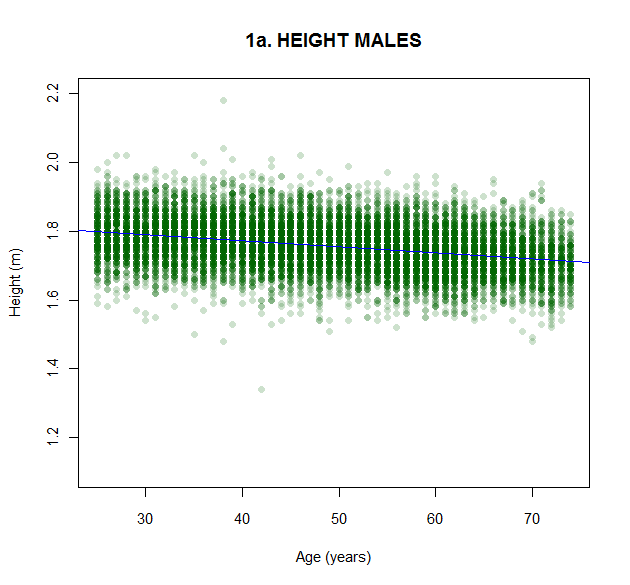 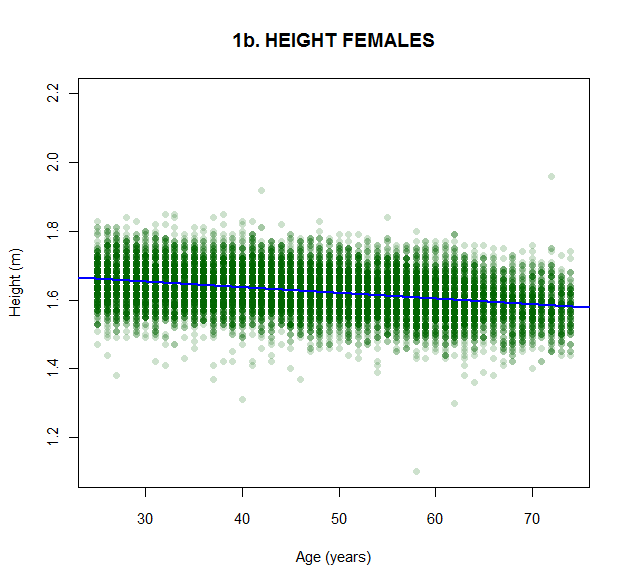 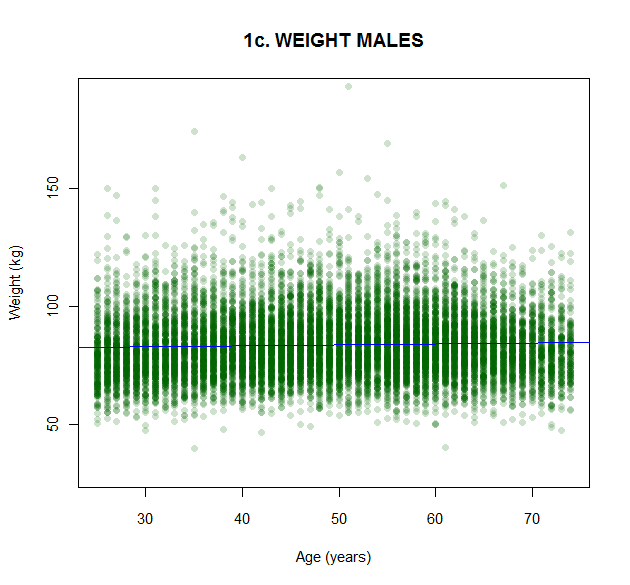 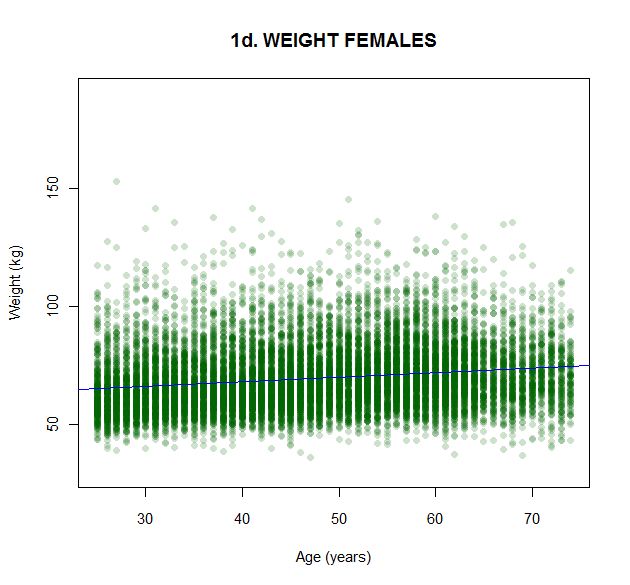 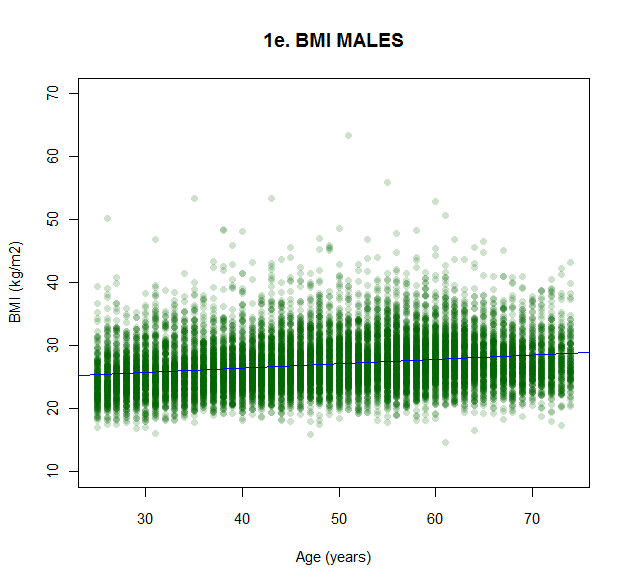 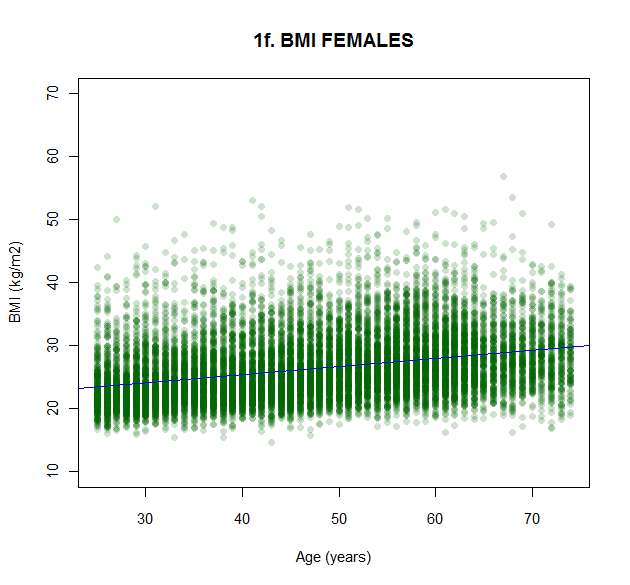 